1.0 AMAÇ: Hastaların sağlık hizmetinin sunumu sırasında yaşadıkları veya yaşanması olası uygunsuzlukların bildirimi ile, uygunsuzluğa neden olan faktörlerin tespit edilmesini ve gerekli düzeltici veya önleyici faaliyetlerin başlatılmasını sağlamak.2.0 KAPSAM:Zonguldak Özel Level Hospıtal’de hizmet veren tüm birimleri kapsar.3.0. KISALTMALAR:            KYB: Kalite Yönetim Birimi          GRS: Güvenlik Raporlama Sistemi          KNA: Kök Neden Analizi4.0. TANIMLAR:	Güvenlik Raporlama Sistemi: Hastaya zarar veren ve/veya zarar oluşmadan önce fark edilen olayların benzerlerinin oluşmasını engellemeye yönelik sistemde iyileştirme çalışmalarının yapılmasına ve bu süreçten bir eğitim materyali oluşturarak benzer olayların oluşmasını engellemeye odaklı bir bildirim sistemidir.5.0 SORUMLULAR:Tüm çalışanlarKalite Yönetim Birimi (KYB)6.0 UYGULAMA:6.1. Hastaya yönelik işlemler sırasında hasta güvenliğini tehdit eden bir olay olduğunda çalışanlar olay ile ilgili GR.FR.03 Güvenlik Raporlama Sistemi Bildirim Formu doldurarak, formu Kalite Yönetim Birimine teslim eder.6.2. Çalışanlar, hasta güvenliği açısından tehdit oluşturduğunu düşündüğü olayları/durumları da bu form vasıtasıyla KYB’ ye bildirebilir.6.3. Güvenlik Raporlama Sistemi Bildirim Formu intranet ortamında, personelin ulaşımına uygun haldedir. Form, dolduran kişi tarafından, aynı tarihte, KYB’ ye teslim edilir. 6.4. GRS, kişiler üzerinden işlemeyen bir sistem olma özelliğini taşıdığından, bildirim yapan kişilerin kişisel bilgilerinin bildirim sisteminde yer alması özellikle istenmez. Bu nedenle Güvenlik Raporlama Sistemi Bildirim Formu, bildirim yapan kişinin veya bildirimi yapılan olay ile ilgili tanımlayıcıların yapılmadığı bir bildirim formudur.6.6. GRS, hastaya zarar verebilecek veya zarar vermesi olası olayların kimden kaynaklı olduğuna değil, sistemin hangi noktasında ki eksiklikten kaynaklandığına odaklıdır. Bu nedenle olayların analizde sistemde değişiklik ve düzenleme yapmaya yönelir. KYB, çalışan tarafından birime teslim edilen olay bildirimlerini bu kapsamda değerlendirerek ilgili komitelere iletir.6.7. İlgili komiteler olay bildirimi ile ilgili kök neden analizi yapar gerekli görürlerse,   düzeltici önleyici faaliyet başlatırlar.  6.8. Yapılan KNA sonuçlarına göre sistemi iyileştirmeye ya da değiştirmeye yönelik çözüm önerileri oluşturur. Olay bildirimine ilişkin analiz sonuçları ve yapılan faaliyetler Kalite Yönetim Birimi’ne bildirilir. Öneriler içinde uygulaması en uygun olan öneriler KYB ile birlikte uygulamaya konulur. Uygulama için yapılması gerekenlerde başta Hasta Güvenliği Komitesi ve varsa diğer komiteler çalışmalarda yer alır.7.0 İLGİLİ DOKÜMANLAR:GR.FR.03 Güvenlik Raporlama Sistemi Bildirim FormuKY.FR.09 Düzeltici Önleyici Faaliyet Talep Formu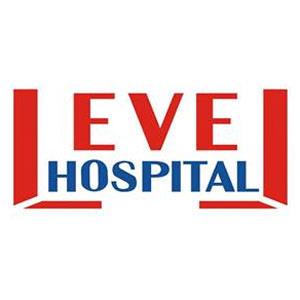 GÜVENLİK RAPORLAMA SİSTEMİ İŞLEYİŞ TALİMATIDÖKÜMAN KODUGR.TL.01GÜVENLİK RAPORLAMA SİSTEMİ İŞLEYİŞ TALİMATIYAYIN TARİHİ08.08.2016GÜVENLİK RAPORLAMA SİSTEMİ İŞLEYİŞ TALİMATIREVİZYON TARİHİ02.01.2018GÜVENLİK RAPORLAMA SİSTEMİ İŞLEYİŞ TALİMATIREVİZYON NO01GÜVENLİK RAPORLAMA SİSTEMİ İŞLEYİŞ TALİMATISAYFA1/2GÜVENLİK RAPORLAMA SİSTEMİ İŞLEYİŞ TALİMATIDÖKÜMAN KODUGR.TL.01GÜVENLİK RAPORLAMA SİSTEMİ İŞLEYİŞ TALİMATIYAYIN TARİHİ08.08.2016GÜVENLİK RAPORLAMA SİSTEMİ İŞLEYİŞ TALİMATIREVİZYON TARİHİ02.01.2018GÜVENLİK RAPORLAMA SİSTEMİ İŞLEYİŞ TALİMATIREVİZYON NO01GÜVENLİK RAPORLAMA SİSTEMİ İŞLEYİŞ TALİMATISAYFA2/2HAZIRLAYANKONTROL EDENONAYLAYANBAŞHEMŞİREPERFORMANS VE KALİTE BİRİMİBAŞHEKİM